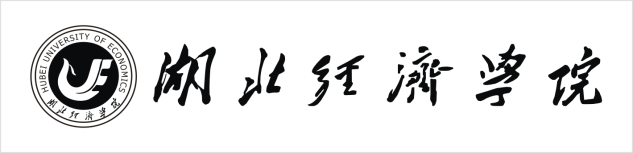 采购与招标工作手册采购与招标管理办公室2017年5月目  录第一章   一般项目采购	1第一节 基础工作资料	1一、采购工作流程图	2二、采购计划申报表	3第二节 一般项目采购程序资料	7一、项目需求编写格式	7二、立项材料	11三、采购招标申请表	12四、采购文件审核表	13五、采购文件参考格式  （略）	14六、采购公告	15七、专家抽取登记表	18八、采购评审过程资料（参考）	19※企业信用查询:	191.公开招标(邀请招标)评审资料汇编	202.竞争性磋商采购评审资料汇编	223.竞争性谈判采购评审资料汇编	244.询价采购评审资料汇编	265.单一来源采购评审资料汇编	28九、校内自行采购备案表	30十、采购结果确认表	31十一、采购结果公示	32十二、中标（成交）通知书	33十三、采购档案移交目录表	34第二章 基建工程招标	35第一节  基建工程招标工作流程图	35第二节    工程项目招标受理单	36第三节   招标文件参考格式（略）	37第四节  基建工程招标备案资料	38第一章   一般项目采购第一节 基础工作资料一、采购工作流程图二、采购计划申报表第二节 一般项目采购程序资料一、项目需求编写格式示例一：货物采购项目需求一、货物需求一览表二、技术规格及要求(一)主要技术规格1.功能要求2.主要技术参数要求（二）售后、备件、资料及其它三、其他要求1.技术标准和规范2.技术资料的提供3.备件4.易损件5.出厂检验6.现场培训7.售后服务示例二：工程采购项目需求一、项目概况二、建设内容三、技术要求四、商务要求本项目控制价为        （含暂列金￥        ），投标人的投标报价不得超过控制价，否则将被拒绝。工期要求：       天。各投标人须在投标文件中对工期延误的赔偿措施及赔偿限额按通用条款的要求进行承诺。项目质保期不少于        年。依据《建设工程工程量清单计价规范》(GB50500-2013)，本项目采用固定单价方式计价。综合单价以投标综合单价为准，固定不变。材料暂估价结算时按手续完备的《材料价格确认表》进行调整。付款方式：本项目无预付款，工程完工后付至合同价款（扣除暂列金）的60%，审计完成后付至结算价款的95%，质保期满期满支付至结算价款的100%。工程变更：无特殊情况，本工程不得进行工程变更。确需变更的，应按照甲方出具的《湖北经济学院维修工程变更通知单》实施，变更部分计价方式由双方在合同中另行约定。示例三：服务采购项目需求格式一、项目概况1.项目名称： 2.服务内容及项目简要说明：3.服务地点：二、项目详细服务内容三、其他服务要求1.服务期：2.服务标准：3.服务人员要求：4.付款方式：示例四：实验室建设项目需求格式一、项目建设方案（含项目设计图）二、项目采购需求（含功能要求、主要技术规格、货物（设备）主要技术参数等）（一）环境装修改造工程量清单（二）硬件设备采购清单（三）软件采购清单三、网络环境需求四、其他需求二、立项材料（一）立项材料内容1.立项论证审批材料（根据需要提供：立项证明材料、可行性论证报告、单一来源采购论证报告及审批表、政府采购进口产品申请审批表等）；2.资金来源证明（预算文本或报告资料附后）；3.供应商资质要求；4.项目需求；5.用户推荐供应商及联系方式（如有必要）。（二）立项报告要求1.基建工程项目上级批文+学校办公会议纪要或分管校领导签批立项报告2.一般采购项目：学校办公会议纪要或分管校领导签批的报告（三）分管校领导签批的报告（格式如下）关于XXX采购项目的立项报告一、项目概述二、项目采购的必要性三、项目调研状况四、项目采购资金来源、预算额度三、采购招标申请表湖北经济学院采购招标申请表申请单位：（盖章）                 负责人：（签名）                时间：注：1-6项内容填写不下可提供附件资料附后。采购与招标管理办公室制四、采购文件审核表湖北经济学院采购与招标文件审核表五、采购文件参考格式  （略）1.公开招标2.邀请招标3.竞争性磋商4.竞争性谈判5.询价采购6.单一来源采购六、采购公告湖北经济学院（以下简称“采购人”）就其“XXX项目”组织采购活动，欢迎符合资格条件的供应商参与投标。一、项目编号：二、项目名称：三、招标内容：四、供应商资格要求1.供应商应具备《政府采购法》第二十二条规定的条件；(1）具有独立承担民事责任的能力；(2）具有良好的商业信誉和健全的财务会计制度；(3）具有履行合同所必需的设备和专业技术能力；(4）有依法交纳税收和社会保障资金的良好记录；(5）参加政府采购活动前三年内，在经营活动中没有重大违法记录； (6）法律、行政法规规定的其他条件。2.供应商参加政府采购活动前三年内未被列入“信用中国”网站(www.creditchina.gov.cn)失信被执行人、重大税收违法案件当事人、政府采购严重违法失信行为记录名单和“中国政府采购”网站（www.ccgp.gov.cn）政府采购严重违法失信行为记录名单（以投标截止当日查询结果为准）。3.供应商还须满足以下资格条件：4.本项目不接受联合体投标。五、报名事项1.报名时间：xx年x月x日起至xx年x月x日，每天9:00-11:30；14:00-16:30时（法定的节假日、双休日除外）2.报名地点：3.报名时须携带以下证明材料（原件及加盖公章复印件，复印件装订成册）：(1）法人或其他组织的营业执照或自然人身份证明；(2）法定代表人身份证明书（法人报名时提供）、法定代表人授权委托书及被授权人身份证明文件（授权代表报名时提供）；(3） “信用中国”网站（www.creditchina.gov.cn）和中国政府采购网（www.ccgp.gov.cn）信用信息查询记录截图（查询时间在发布招标公告之后）；(4）《报名表》格式附后；(5）其他资料：①xx年度经审计的财务报告或基本开户银行出具的资信证明文件。②供应商依法交纳税收的证明材料和依法交纳社会保障资金的证明材料。③参加政府采购活动前3年内在经营活动中没有重大违法记录的书面声明。④相关资质证书六、投标截止时间及开标时间XX年X月X日9时30分（北京时间）七、投标文件送达地点及开标地点开标地点：地址：八、采购人联系方式采购人：湖北经济学院联系人：电话：九、代理机构联系方式代理机构：地址：联系人：电话：十、信息发布媒体中国政府采购网（http://www.ccgp.gov.cn/）；湖北省政府采购网（http://www.ccgp-hubei.gov.cn/）招标代理网站（）十一、其他XX年X月X日附件：报名表七、专家抽取登记表八、采购评审过程资料（参考）※企业信用查询:资格审查时，须通过相关网站查询企业信用信息，查询方式：国家企业信用信息公示系统（http://www.gsxt.gov.cn/index.html）信用中国（www.creditchina.gov.cn）中国政府采购网（http://www.ccgp.gov.cn/）；湖北省政府采购网（http://www.ccgp-hubei.gov.cn/）1.公开招标(邀请招标)评审资料汇编湖北经济学院采购项目采购资料汇编采购编号：                        采购方式：公开招标（邀请招标）    项目名称：                        采 购 人：湖北经济学院            XX年XX月目  录（公开招标、邀请招标）2.竞争性磋商采购评审资料汇编湖北经济学院项目采购资料汇编采购编号：                     采购方式：     竞争性磋商      项目名称：                     采 购 人：    湖北经济学院     XX年XX月目  录（竞争性磋商）3.竞争性谈判采购评审资料汇编湖北经济学院项目采购资料汇编采购编号：                     采购方式：      竞争性谈判     项目名称：                     采 购 人：   湖北经济学院     XX年XX月目  录（竞争性谈判）4.询价采购评审资料汇编湖北经济学院项目采购资料汇编采购编号：                  采购方式：    询价采购      项目名称：                  采 购 人：   湖北经济学院   XX年XX月目  录（询价采购）5.单一来源采购评审资料汇编湖北经济学院项目采购资料汇编采购编号：                     采购方式：    单一来源采购     项目名称：                     采 购 人：    湖北经济学院     XX年XX月目  录（单一来源采购）九、校内自行采购备案表湖北经济学院校内用户单位货物和服务分散采购项目备案表说明：1. 采购5万元以下1万元以上的货物、10万元以下1万元以上的服务，项目主管部门或使用单位在采购结束后填写此表交采招办备案，由采招办进行网上公示；2.采购清单、技术指标和服务要求等，如内容较多，可以附页形式附后；3.用户单位应自行保存过程性材料和支撑材料。十、采购结果确认表十一、采购结果公示根据湖北省财政厅政府采购管理处"鄂采计【   】-XXXXX号"计划函(政府采购适用)要求，湖北经济学院对其XXX项目（“项目名称”）进行XXX方式（“采购方式”）采购。评审工作已于XX年XX月XX日结束，经专家评审，采购人确认，确定成交结果如下： 一、项目名称： 二、项目编号： 三、项目采购内容简要说明：                                。采购预算：68.5万元。 四、采购公告媒体及日期： XX年XX月XX日在中国政府采购网/湖北政府采购网上发布了本项目采购公告。 五、评审信息： 1.评审日期：XX年XX月XX日 2.评审地点： 3.评审专家小组： 六、成交信息： 1.成交供应商名称： 2.成交供应商地址： 3.成交金额：人民币          （万元） 七、联系事项 采购人：湖北经济学院 联系人：            联系电话： 采购代理机构： 联系人：          电 话： 本项目公示期为一个工作日，有关当事人对中标结果如有异议，可在中标结果公告发布之日起七个工作日内，以书面形式向湖北经济学院或采购代理机构提出质疑，逾期将不再受理。 湖北经济学院或采购代理机构 XX年XX月XX日十二、中标（成交）通知书中标（成交）通知书                        公司：根据工作安排，湖北经济学院采招办已按规定程序完成了XXX项目（“项目名称”）（项目编号：             ）XXX方式（”采购方式”）采购，经专家小组评审，学校确认，贵公司为本项目的成交供应商，成交项目内容为：              ，成交金额为：           （万元）人民币请贵公司接此通知书后在30日内与采购人签订合同，并按采购文件的要求和投标文件的承诺履行完合同。合同约定不得违背招标、投标文件中关于价格、质量等方面的实质性内容。                                       湖北经济学院XX年XX月XX日十三、采购档案移交目录表第二章 基建工程招标第一节  基建工程招标工作流程图第二节    工程项目招标受理单     湖北经济学院建设工程项目招标受理单注：此受理单中要求的施工图纸由项目承办单位签章认可。第三节   招标文件参考格式（略）1.工程勘察设计2.工程监理3.工程施工4.工程设备采购第四节  基建工程招标备案资料备注：1.备案地点：湖北省公共资源电子交易平台。2．时间预计：2个工作日。表一：湖北经济学院2017年采购与招标计划申报表（工程类）表一：湖北经济学院2017年采购与招标计划申报表（工程类）表一：湖北经济学院2017年采购与招标计划申报表（工程类）表一：湖北经济学院2017年采购与招标计划申报表（工程类）表一：湖北经济学院2017年采购与招标计划申报表（工程类）表一：湖北经济学院2017年采购与招标计划申报表（工程类）表一：湖北经济学院2017年采购与招标计划申报表（工程类）表一：湖北经济学院2017年采购与招标计划申报表（工程类）表一：湖北经济学院2017年采购与招标计划申报表（工程类）表一：湖北经济学院2017年采购与招标计划申报表（工程类）表一：湖北经济学院2017年采购与招标计划申报表（工程类）表一：湖北经济学院2017年采购与招标计划申报表（工程类）表一：湖北经济学院2017年采购与招标计划申报表（工程类）表一：湖北经济学院2017年采购与招标计划申报表（工程类）表一：湖北经济学院2017年采购与招标计划申报表（工程类）表一：湖北经济学院2017年采购与招标计划申报表（工程类）表一：湖北经济学院2017年采购与招标计划申报表（工程类）表一：湖北经济学院2017年采购与招标计划申报表（工程类）表一：湖北经济学院2017年采购与招标计划申报表（工程类）表一：湖北经济学院2017年采购与招标计划申报表（工程类）表一：湖北经济学院2017年采购与招标计划申报表（工程类）申报单位：申报单位：申报单位：申报单位：采购负责人：采购负责人：采购负责人：采购负责人：申报时间：申报时间：11223334566677788991010序号序号采购项目类别（新建／维修）采购项目类别（新建／维修）采购项目名称采购项目名称采购项目名称招标技术要求建议完成采购时间项目预算金额（万元）项目预算金额（万元）项目预算金额（万元）经费来源（专项名称）经费来源（专项名称）经费来源（专项名称）拟提交申报材料时间拟提交申报材料时间其他需要说明情况其他需要说明情况备注备注11维修改造维修改造****大楼维修****大楼维修****大楼维修见附件20170710404040改善基本办学条件专项改善基本办学条件专项改善基本办学条件专项2017043020170430无无表二：湖北经济学院2017年采购与招标计划申报表（货物类）表二：湖北经济学院2017年采购与招标计划申报表（货物类）表二：湖北经济学院2017年采购与招标计划申报表（货物类）表二：湖北经济学院2017年采购与招标计划申报表（货物类）表二：湖北经济学院2017年采购与招标计划申报表（货物类）表二：湖北经济学院2017年采购与招标计划申报表（货物类）表二：湖北经济学院2017年采购与招标计划申报表（货物类）表二：湖北经济学院2017年采购与招标计划申报表（货物类）表二：湖北经济学院2017年采购与招标计划申报表（货物类）表二：湖北经济学院2017年采购与招标计划申报表（货物类）表二：湖北经济学院2017年采购与招标计划申报表（货物类）表二：湖北经济学院2017年采购与招标计划申报表（货物类）表二：湖北经济学院2017年采购与招标计划申报表（货物类）表二：湖北经济学院2017年采购与招标计划申报表（货物类）表二：湖北经济学院2017年采购与招标计划申报表（货物类）表二：湖北经济学院2017年采购与招标计划申报表（货物类）表二：湖北经济学院2017年采购与招标计划申报表（货物类）表二：湖北经济学院2017年采购与招标计划申报表（货物类）表二：湖北经济学院2017年采购与招标计划申报表（货物类）表二：湖北经济学院2017年采购与招标计划申报表（货物类）申报单位：申报单位：申报单位：采购负责人：采购负责人：采购负责人：采购负责人：申报时间：申报时间：122334555567789910101111序号采购项目类别采购项目类别采购项目名称采购项目名称采购数量技术规格要求（仪器设备注明是否进口）技术规格要求（仪器设备注明是否进口）技术规格要求（仪器设备注明是否进口）技术规格要求（仪器设备注明是否进口）建议完成采购时间项目预算金额(万元)项目预算金额(万元)经费来源拟提交申报材料时间拟提交申报材料时间其他需要说明情况其他需要说明情况备注备注1专用仪器专用仪器PCR仪PCR仪5见附件(进口)见附件(进口)见附件(进口)见附件(进口)201705102020***基金2017043020170430无无2通用设备通用设备表三：湖北经济学院2017年采购与招标计划申报表（服务类）表三：湖北经济学院2017年采购与招标计划申报表（服务类）表三：湖北经济学院2017年采购与招标计划申报表（服务类）表三：湖北经济学院2017年采购与招标计划申报表（服务类）表三：湖北经济学院2017年采购与招标计划申报表（服务类）表三：湖北经济学院2017年采购与招标计划申报表（服务类）表三：湖北经济学院2017年采购与招标计划申报表（服务类）表三：湖北经济学院2017年采购与招标计划申报表（服务类）表三：湖北经济学院2017年采购与招标计划申报表（服务类）申报单位：申报单位：采购负责人：申报时间：123456789序号采购项目名称招标范围技术要求建议完成采购时间项目预算金额(万元)经费来源（专项名称）拟提交申报材料时间其他需要说明情况备注1***保洁服务见附件12017052020事业费20170410无表四：湖北经济学院2017年上半年采购与招标计划申报表（办公用品及耗材）表四：湖北经济学院2017年上半年采购与招标计划申报表（办公用品及耗材）表四：湖北经济学院2017年上半年采购与招标计划申报表（办公用品及耗材）表四：湖北经济学院2017年上半年采购与招标计划申报表（办公用品及耗材）表四：湖北经济学院2017年上半年采购与招标计划申报表（办公用品及耗材）表四：湖北经济学院2017年上半年采购与招标计划申报表（办公用品及耗材）表四：湖北经济学院2017年上半年采购与招标计划申报表（办公用品及耗材）表四：湖北经济学院2017年上半年采购与招标计划申报表（办公用品及耗材）申报单位：申报单位：采购负责人：申报时间：12345678序号采购项目名称采购数量技术规格要求项目预算金额(万元)经费来源其他需要说明情况备注小计复印纸信纸信封其他纸制品鼓粉盒粉盒喷墨盒墨水盒墨水盒颜料序号货物名称数量/单位采购预算实施地点交付时间质保期序号货物名称功能要求主要技术参数要求数量单位备注123序号项 目 名 称单位工程数量备注序号货物（设备）名称单位数量主要技术参数要求序号软件项目名称单位数量功能要求主要技术参数1.拟采购招标项目名称1.拟采购招标项目名称2.拟采购招标项目内容概述2.拟采购招标项目内容概述3.项目立项批文3.项目立项批文4.资金来源预算金额（万元）4.资金来源经费开支项目名称4.资金来源财务处审签意见5.项目需求5.项目需求6.对供应商、投标单位资格要求6.对供应商、投标单位资格要求采购与招标管理办公室审核意见（办公地址：行政楼A114）采购与招标管理办公室审核意见（办公地址：行政楼A114）审计处审核意见（办公地址：行政楼A303）审计处审核意见（办公地址：行政楼A303）分管采招工作的校领导审批意见（办公地址：行政楼A412）分管采招工作的校领导审批意见（办公地址：行政楼A412）项目名称招标文件内容文本附后，并骑缝加盖承办单位公章。承办单位审核意见承办单位审核意见审核人（签字）：                               承办单位（盖章）                                        年   月   日审核人（签字）：                               承办单位（盖章）                                        年   月   日重大项目：法律事务部审核意见重大项目：法律事务部审核意见项目报名表项目报名表项目报名表项目报名表项目报名表项目报名表项目名称项目名称项目编号项目编号供应商名称（公章）供应商名称（公章）（填写完整的单位全称，必须与投标文件上的投标供应商一致）（填写完整的单位全称，必须与投标文件上的投标供应商一致）（填写完整的单位全称，必须与投标文件上的投标供应商一致）（填写完整的单位全称，必须与投标文件上的投标供应商一致）报名包号报名包号（填写报名包号，变更或放弃包号请来函告知，放弃投标请来函告知）（填写报名包号，变更或放弃包号请来函告知，放弃投标请来函告知）（填写报名包号，变更或放弃包号请来函告知，放弃投标请来函告知）（填写报名包号，变更或放弃包号请来函告知，放弃投标请来函告知）授权代表授权代表（填写联系人姓名）请填写一个固定联系人，变更请来函告知。（填写联系人姓名）请填写一个固定联系人，变更请来函告知。（填写联系人姓名）请填写一个固定联系人，变更请来函告知。（填写联系人姓名）请填写一个固定联系人，变更请来函告知。授权代表手机授权代表手机（填写联系人手机）有关信息我们会短信发送至手机，请关注并收到后回复。授权代表电子邮箱/QQ授权代表电子邮箱/QQ（填写联系人邮箱）有关文件我们会邮件发至您邮箱，请收到后注意回执。报名资料清单报名资料清单报名资料清单报名资料清单报名资料清单报名资料清单序号资料内容资料内容资料内容现场核实情况（√或×）现场核实情况（√或×）1法人或其他组织的营业执照或自然人身份证明法人或其他组织的营业执照或自然人身份证明法人或其他组织的营业执照或自然人身份证明2法定代表人身份证明书（法人报名时提供）、法定代表人授权委托书及被授权人身份证明文件（授权代表报名时提供）法定代表人身份证明书（法人报名时提供）、法定代表人授权委托书及被授权人身份证明文件（授权代表报名时提供）法定代表人身份证明书（法人报名时提供）、法定代表人授权委托书及被授权人身份证明文件（授权代表报名时提供）3信用查询记录截图信用查询记录截图信用查询记录截图4相关资质证书相关资质证书相关资质证书5XX年度经审计的财务报告或基本开户银行出具的资信证明文件XX年度经审计的财务报告或基本开户银行出具的资信证明文件XX年度经审计的财务报告或基本开户银行出具的资信证明文件6供应商依法交纳税收的证明材料和依法交纳社会保障资金的证明材料供应商依法交纳税收的证明材料和依法交纳社会保障资金的证明材料供应商依法交纳税收的证明材料和依法交纳社会保障资金的证明材料7参加政府采购活动前3年内在经营活动中没有重大违法记录的书面声明参加政府采购活动前3年内在经营活动中没有重大违法记录的书面声明参加政府采购活动前3年内在经营活动中没有重大违法记录的书面声明湖北经济学院评标专家抽取情况登记表湖北经济学院评标专家抽取情况登记表湖北经济学院评标专家抽取情况登记表湖北经济学院评标专家抽取情况登记表湖北经济学院评标专家抽取情况登记表湖北经济学院评标专家抽取情况登记表招 标 人招 标 人项目名称项目名称开标时间开标时间XX年XX月XX日00:00XX年XX月XX日00:00XX年XX月XX日00:00XX年XX月XX日00:00评标专家抽取情况评标专家抽取情况评标专家抽取情况评标专家抽取情况评标专家抽取情况评标专家抽取情况从专家库中随机抽取    人从专家库中随机抽取    人从专家库中随机抽取    人从专家库中随机抽取    人从专家库中随机抽取    人从专家库中随机抽取    人序号姓名工作单位专业\职称（职务）联系电话备注12345678910从以上   人中抽选人，组建本项目评标委员会（谈判小组、询价小组）从以上   人中抽选人，组建本项目评标委员会（谈判小组、询价小组）从以上   人中抽选人，组建本项目评标委员会（谈判小组、询价小组）从以上   人中抽选人，组建本项目评标委员会（谈判小组、询价小组）从以上   人中抽选人，组建本项目评标委员会（谈判小组、询价小组）从以上   人中抽选人，组建本项目评标委员会（谈判小组、询价小组）12345采购与招标管理办公室负责人（签字）：                    采购与招标管理办公室负责人（签字）：                    采购与招标管理办公室负责人（签字）：                    采购与招标管理办公室负责人（签字）：                    采购与招标管理办公室负责人（签字）：                    采购与招标管理办公室负责人（签字）：                     抽取人（签字）：                     抽取人（签字）：                     抽取人（签字）：                     抽取人（签字）：                     抽取人（签字）：                     抽取人（签字）：                    资料内容第一部分 项目前期工作1.1编制招标文件1.2招标公告（公开招标）第二部分 项目发标2.1发标登记表2.2招标文件评审意见表（如果有）2.3招标文件评审专家签到表（如果有）2.4招标文件审核表2.5澄清通知（含现场答疑纪要等）第三部分 项目开标3.1投标登记表3.2投标文件密封检验表3.3唱标记录表3.4开标程序确认书第四部分 项目评标4.1评标报告4.2资格及符合性检查表4.3打分表4.4评分汇总表4.5中标候选人推荐排序表4.6专家抽取记录4.7专家签到表4.8专家承诺书第五部分 项目结果5.1中标结果确认登记表5.2中标结果公示5.3中标通知书第六部分 项目其他资料学校集中组织磋商资料内容二级单位自行组织磋商资料内容第一部分 项目前期工作第一部分 项目前期工作1.1编制磋商文件1.1编制磋商文件1.2磋商公告1.2磋商公告第二部分 发标与答疑第二部分 发标与答疑2.1磋商文件发放登记表2.1磋商文件发放登记表2.2磋商文件答疑2.2磋商文件答疑第三部分 项目磋商与评审第三部分 项目磋商与评审3.1评审报告3.1评审报告3.2初步审核表3.2初步审核表3.3磋商纪要3.3磋商纪要3.4最终优惠承诺表3.4最终优惠承诺表3.5投标对比表3.5投标对比表3.6评审打分表3.6评审打分表3.7评分汇总表3.7评分汇总表3.8中标候选人推荐排序表3.8中标候选人推荐排序表3.9磋商供应商签到表3.9磋商供应商签到表3.10磋商抽签顺序表3.10磋商抽签顺序表3.11磋商小组签到表3.11磋商小组签到表3.12专家承诺书3.12专家承诺书第四部分 项目结果第四部分 项目结果4.1成交结果确认登记表4.1校内自行采购备案表4.2成交结果公示4.2成交结果公示4.3成交通知书4.3成交通知书（如果有）学校集中组织谈判资料内容二级单位自行组织谈判资料内容（一）二级单位自行组织谈判资料内容（二）第一部分 项目前期工作第一部分 项目前期工作第一部分 项目前期工作1.1编制谈判文件1.1编制谈判文件1.1谈判公告1.2谈判公告1.2谈判公告第二部分 项目磋商与评审第二部分 项目磋商与评审第二部分 项目磋商与评审2.1评审报告2.1评审报告2.1谈判纪要2.2初步审核表2.2初步审核表2.2递交谈判文件签到表2.3谈判纪要2.3谈判纪要2.3谈判抽签顺序表2.4最终优惠承诺表2.4最终优惠承诺表2.4谈判小组签到表2.5中标候选人推荐排序表2.5中标候选人推荐排序表2.5 专家承诺书2.6谈判供应商签到表2.6谈判供应商签到表2.7谈判抽签顺序表2.7谈判抽签顺序表2.8谈判小组签到表2.8谈判小组签到表2.9 专家承诺书2.9 专家承诺书第三部分 项目结果第三部分 项目结果第三部分 项目结果3.1成交结果确认登记表3.1校内自行采购备案表3.1校内自行采购备案表3.2成交结果公示3.2成交结果公示3.2成交结果公示3.3成交通知书3.3成交通知书（如果有）3.3成交通知书（如果有）学校集中询价资料内容二级单位自行询价资料内容（一）二级单位自行询价资料内容（二）第一部分 项目前期工作第一部分 项目前期工作第一部分 项目前期工作1.1编制询价文件1.1编制询价文件1.1询价公告1.2询价公告1.2询价公告第二部分 项目询价与评审第二部分 项目询价与评审第二部分 项目询价与评审2.1询价项目报告2.1询价项目报告2.1询价单2.2初步审核表2.2初步审核表2.2 询价评审记录表2.3询价响应对比表2.3询价响应对比表2.3 专家承诺书2.4成交供应商推荐排序表2.4成交供应商推荐排序表2.5递交询价文件签到表2.5递交询价文件签到表2.6询价小组签到表2.6询价小组签到表2.7 专家承诺书2.7专家承诺书第三部分 项目结果第三部分 项目结果第三部分 项目结果3.1成交结果确认登记表3.1校内自行采购备案表3.1校内自行采购备案表3.2成交结果公示3.2成交结果公示3.2成交结果公示3.3成交通知书3.3成交通知书（如果有）3.3成交通知书（如果有）学校集中采购资料内容二级单位自行采购资料内容第一部分 项目前期工作第一部分 项目前期工作1.1采用单一来源采购方式专家论证意见1.1采用单一来源采购方式专家论证意见1.2单一来源采购方式1.2单一来源采购方式1.3单一来源采购方式审批表1.3单一来源采购方式审批表1.4编制单一来源采购文件第二部分 项目单一来源商务洽谈第二部分 项目单一来源商务洽谈2.1谈判纪要2.1谈判纪要2.2最终优惠承诺表2.2谈判小组签到表2.3谈判小组签到表2.3 专家承诺书2.4 专家承诺书第三部分 项目结果第三部分 项目结果3.1成交结果确认登记表3.1校内自行采购备案表3.2成交结果公示3.2成交结果公示3.3成交通知书3.3成交通知书（如果有）用户单位名称项目名称经费来源预算金额（万元）预算金额（万元）预算金额（万元）采购方式□邀请招标   □竞争性谈判　 □竞争性磋商　  □单一来源   □询价  □网上竞价   □其它方式□邀请招标   □竞争性谈判　 □竞争性磋商　  □单一来源   □询价  □网上竞价   □其它方式□邀请招标   □竞争性谈判　 □竞争性磋商　  □单一来源   □询价  □网上竞价   □其它方式□邀请招标   □竞争性谈判　 □竞争性磋商　  □单一来源   □询价  □网上竞价   □其它方式□邀请招标   □竞争性谈判　 □竞争性磋商　  □单一来源   □询价  □网上竞价   □其它方式□邀请招标   □竞争性谈判　 □竞争性磋商　  □单一来源   □询价  □网上竞价   □其它方式□邀请招标   □竞争性谈判　 □竞争性磋商　  □单一来源   □询价  □网上竞价   □其它方式□邀请招标   □竞争性谈判　 □竞争性磋商　  □单一来源   □询价  □网上竞价   □其它方式□邀请招标   □竞争性谈判　 □竞争性磋商　  □单一来源   □询价  □网上竞价   □其它方式□邀请招标   □竞争性谈判　 □竞争性磋商　  □单一来源   □询价  □网上竞价   □其它方式项目负责人姓    名采购执行人采购执行人姓    名姓    名姓    名项目负责人联系电话采购执行人采购执行人联系电话联系电话联系电话采购清单、技术指标和服务要求等供应商名称及联系方式 评审意见及推荐入围供应商（按排序）评审人员签名组长:             成员:                              评审时间:组长:             成员:                              评审时间:组长:             成员:                              评审时间:组长:             成员:                              评审时间:组长:             成员:                              评审时间:组长:             成员:                              评审时间:组长:             成员:                              评审时间:组长:             成员:                              评审时间:组长:             成员:                              评审时间:组长:             成员:                              评审时间:单位党政联席会议或班子会议意见采购与招标负责人（签字）：             年   月   日采购与招标负责人（签字）：             年   月   日采购与招标负责人（签字）：             年   月   日采购与招标负责人（签字）：             年   月   日采购与招标负责人（签字）：             年   月   日采购与招标负责人（签字）：             年   月   日采购与招标负责人（签字）：             年   月   日采购与招标负责人（签字）：             年   月   日采购与招标负责人（签字）：             年   月   日采购与招标负责人（签字）：             年   月   日成交结果成交供应商名称成交供应商名称成交金额（万元）成交金额（万元）成交金额（万元）成交结果用户单位（盖章）                                                     年   月   日        用户单位（盖章）                                                     年   月   日        用户单位（盖章）                                                     年   月   日        用户单位（盖章）                                                     年   月   日        用户单位（盖章）                                                     年   月   日        用户单位（盖章）                                                     年   月   日        采招办（备案）：经办人：年   月   日   采招办（备案）：经办人：年   月   日   采招办（备案）：经办人：年   月   日   采招办（备案）：经办人：年   月   日   湖北经济学院招标项目评标结果确认书湖北经济学院招标项目评标结果确认书湖北经济学院招标项目评标结果确认书湖北经济学院招标项目评标结果确认书XX年XX月XX日项目名称预算金额采购方式评审情况资料附后。资料附后。资料附后。采购与招标管理办公室意见经专家小组评审，XXX单位（“中标单位”）中标，报价    （万元）。经专家小组评审，XXX单位（“中标单位”）中标，报价    （万元）。经专家小组评审，XXX单位（“中标单位”）中标，报价    （万元）。分管校领导审批意见湖北经济学院采购与招标档案文件移交目录表湖北经济学院采购与招标档案文件移交目录表湖北经济学院采购与招标档案文件移交目录表湖北经济学院采购与招标档案文件移交目录表湖北经济学院采购与招标档案文件移交目录表湖北经济学院采购与招标档案文件移交目录表湖北经济学院采购与招标档案文件移交目录表湖北经济学院采购与招标档案文件移交目录表部门（盖章）：                                                                                                年份：部门（盖章）：                                                                                                年份：部门（盖章）：                                                                                                年份：部门（盖章）：                                                                                                年份：部门（盖章）：                                                                                                年份：部门（盖章）：                                                                                                年份：部门（盖章）：                                                                                                年份：部门（盖章）：                                                                                                年份：序号文   件  题   名立项申请资料招标资料汇编中标单位 投标书（正本）中标单位名称未中标单位投标书（正本）备注序号文   件  题   名立项申请资料招标资料汇编中标单位 投标书（正本）中标单位名称未中标单位投标书（正本）备注序号文   件  题   名立项申请资料招标资料汇编中标单位 投标书（正本）中标单位名称未中标单位投标书（正本）备注项目名称工程项目建设地点工程项目建设地点项目立项批准文号项目立项批准文号资金来源资金来源投资预算(万元)投资预算(万元)投资预算(万元)工程质量要求工程质量要求计划工期（日历天）计划工期（日历天）计划工期（日历天）建设规模建设规模建筑面积：                  结构类型及层数：建筑面积：                  结构类型及层数：建筑面积：                  结构类型及层数：建筑面积：                  结构类型及层数：建筑面积：                  结构类型及层数：建筑面积：                  结构类型及层数：招标资料提供情况（提供的打√）1项目立项批文7图纸审查合格书图纸审查合格书招标资料提供情况（提供的打√）2国有土地使用证8施工图纸施工图纸招标资料提供情况（提供的打√）3建设项目选址意见书9银行资金证明银行资金证明招标资料提供情况（提供的打√）4建设用地规划许可证10工程预算书（工程量清单和拦标价）工程预算书（工程量清单和拦标价）招标资料提供情况（提供的打√）5建设工程规划许可证11招标要求（项目需求）招标要求（项目需求）招标资料提供情况（提供的打√）6图审受理通知书承办单位联系人姓名：          电话：姓名：          电话：姓名：          电话：姓名：          电话：姓名：          电话：姓名：          电话：姓名：          电话：项目承办单位意见负责人签名：                单位盖章:                 年    月    日负责人签名：                单位盖章:                 年    月    日负责人签名：                单位盖章:                 年    月    日负责人签名：                单位盖章:                 年    月    日负责人签名：                单位盖章:                 年    月    日负责人签名：                单位盖章:                 年    月    日负责人签名：                单位盖章:                 年    月    日采购与招标管理办公室意见年    月    日年    月    日年    月    日年    月    日年    月    日年    月    日年    月    日阶段资料要求报建立项批文（省发改委）扫描件加盖公章的复印件每个项目各1份报建组织机构代码证扫描件加盖公章的复印件每个项目各1份报建报建表（武汉市和湖北省两种）各3份，我方填写贵方盖章备案招标代理委托协议扫描件加盖公章的复印件每个项目各1份备案资金存款证明扫描件加盖公章的复印件当年项目的至少为拟招标项目金额的50%，跨年为30%备案建设用地规划许可证及其附图扫描件加盖公章的复印件每个项目各1份备案土地证扫描件加盖公章的复印件每个项目各1份备案建设工程规划许可证及其附图扫描件加盖公章的复印件每个项目各1份备案施工图审合格通知书扫描件加盖公章的复印件每个项目各1份备案图审合格证扫描件加盖公章的复印件每个项目各1份